Nursing Theories and Their Impact on Patient Care and Behavioral ChangeNursing theories play a critical role in shaping nursing practice and patient care. They provide a framework for understanding the dynamics of healthcare, guiding nursing interventions, and promoting positive patient outcomes. This essay will explore two nursing theories: The Self-Care Deficit Theory by Dorothea Orem and the Health Promotion Model by Nola J. Pender. We will discuss how these theories relate to patient care, their utility in inciting behavioral changes, the pros and cons of applying each approach, and their integration into future nursing practice. Additionally, we will delve into ethical issues when incorporating these theories into patient care.Nursing Theories 1: Self-Care Deficit Theory by Dorothea Orem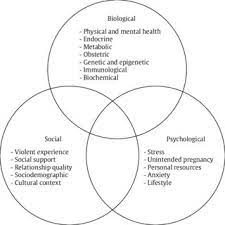 Description: Dorothea Orem's Self-Care Deficit Theory is grounded in the idea that individuals have the inherent ability and responsibility to engage in self-care activities to maintain and promote their health. According to Orem, nursing's role is to assist individuals in meeting their self-care needs when they cannot do so independently due to deficits.Relation to Patient Care: Orem's theory is closely related to patient care as it places a significant emphasis on assessing patients' self-care abilities and providing appropriate interventions. Nurses utilizing this theory assess patients' self-care deficits, develop care plans to address these deficits, and educate patients on self-care strategies. This theory encourages patient participation in their care and aims to improve health outcomes.Behavioral Changes: Orem's theory can be used to incite behavioral changes in patients through several approaches:Assessment of Self-Care Abilities: Nurses can assess patients' self-care abilities and identify deficits that need attention.Goal Setting: Collaboration with patients to set achievable self-care goals can motivate them to participate in their care actively.Education and Support: Providing education tailored to individual needs can empower patients to develop self-care skills.Monitoring and Evaluation: Continuous monitoring and evaluation of patients' progress in self-care can help them stay motivated and on track.https://youtu.be/dlaUjuuXbhU?si=BgYo7DOHyPhNFZkbPros and Cons:Pros:  - Emphasizes holistic assessment and individualized care plans.  - Encourages patient empowerment and active participation in care.  - Promotes patient self-reliance and independence.Cons: - May not be suitable for patients with severe cognitive or physical impairments who cannot participate in self-care.Integration into Future Practice: In future nursing practice, integrating Orem's theory involves conducting thorough assessments of patients' self-care abilities, collaborating with patients to set realistic self-care goals, and providing education and support tailored to individual needs. This approach aligns with patient-centered care and promotes holistic well-being.Ethical Issues: Ethical considerations may arise when patients have differing cultural beliefs or values related to self-care practices. Respecting patients' autonomy and cultural perspectives while providing care based on Orem's theory is crucial.Nursing Theories 2: Health Promotion Model by Nola J. Penderhttps://youtu.be/JQCPiGZmChM?si=RT2M9TAywXbJSF4cDescription: Nola J. Pender's Health Promotion Model focuses on individual characteristics and experiences that motivate health-promoting behaviors. It accentuates the role of personal beliefs, perceptions, and experiences in influencing health behaviors. According to this model, individuals are more likely to engage in health-promoting behaviors when they distinguish the benefits of those behaviors to outweigh the barriers.Relation to Patient Care: The Health Promotion Model is highly relevant to patient care. It encourages nurses to assess patients' beliefs, attitudes, and perceptions about health and tailor interventions to promote healthy behaviors. This model emphasizes the importance of understanding what motivates patients to make positive health choices.Behavioral Changes: To rouse behavioral changes in patients using the Health Promotion Model, nurses can take the following steps:- Assessing Beliefs and Perceptions: Nurses can evaluate patients' perceptions of health, barriers to healthy behaviors, and the benefits of specific health actions.- Education and Information: Providing patients with information to augment their understanding of health risks and benefits can help them make informed decisions.- Goal Setting: Collaboratively setting realistic health goals with patients based on their beliefs and motivations can increase their commitment to change.- Support and Resources: Offering support and resources to overcome barriers to healthy behaviors can empower patients to take action.Pros and Cons:- Pros:  - Promotes patient-centered care, focusing on individual beliefs and motivations for behavior change.  - Encourages nurses to consider patients' unique perspectives in care planning.  - Accentuates the importance of patient education and empowerment.- Cons: - May not address systemic or environmental barriers to health behavior change.  - Relies heavily on patient self-reporting, which may not always be accurate.Integration into Future Practice: Integrating the Health Promotion Model involves engaging in patient-centered discussions about health beliefs, barriers, and motivations in future nursing practice. Collaboration with patients to develop tailored health promotion plans aligns with this model's principles.Ethical Issues: Ethical concerns may arise if patients' beliefs or values conflict with evidence-based health recommendations. Nurses should respect patients' autonomy while providing information to support informed decision-making.Nursing Theories: Comparing the TheoriesOrem's Self-Care Deficit Theory and Pender's Health Promotion Model propose valuable frameworks for promoting patient care and behavior change. They share commonalities in promoting patient autonomy, individualized care, and education. However, they also have differences in their focus:- Orem's theory addresses self-care deficits when patients cannot independently meet their needs.- Pender's model accentuates understanding patients' beliefs and motivations to promote health-promoting behaviors.Nursing Theories: Ethical ConsiderationsWhen integrating these theories into practice, ethical considerations are paramount:- Autonomy: Both theories underscore respecting patients' autonomy in healthcare decisions. Nurses should provide information, support, and guidance while honoring patients' choices.- Cultural Sensitivity: Understanding patients' cultural beliefs and values is perilous in both theories to guarantee culturally competent care.- Informed Consent: Nurses must obtain informed consent when implementing interventions based on these theories, especially when patients may engage in behavior changes or self-care activities with potential risks or benefits.- Patient Privacy: Maintaining patient privacy and confidentiality is vital when discussing sensitive health behaviors or personal beliefs.- Shared Decision-Making: Promoting shared decision-making between patients and healthcare providers aligns with the principles of both theories and enhances ethical care delivery.Conclusion to Nursing TheoriesNursing theories, such as Orem's Self-Care Deficit Theory and Pender's Health Promotion Model, offer valuable guidance in providing patient-centered care and inciting behavioral changes. While each theory has strengths and limitations, they share a common foundation in respecting patient autonomy and promoting individualized care. Integrating these theories into nursing practice involves conducting thorough assessments, collaborating with patients, providing education, setting goals, and offering support. Ethical considerations, including autonomy, cultural sensitivity, informed consent, patient privacy, and shared decision-making, are essential when applying these theories to ensure ethical and patient-centered care delivery. Ultimately, these theories empower nurses to enhance patient outcomes and promote holistic well-being.References:Ortiz, M.R. (2021). Best Practices in Patient-Centered Care: Nursing Theory Reflections. Nursing Science Quarterly, [online] 34(3), pp.322–327. doihttps://doi.org/10.1177/08943184211010432.Sleet, D.A. and Dellinger, A.M. (2020). Using behavioral science theory to enhance public health nursing. Public Health Nursing, [online] 37(6), pp.895–899. doi:https://doi.org/10.1111/phn.12795.Wayne, G. (2023). Nursing theories and theorists: An ultimate guide for nurses. [online] Nurseslabs. Available at: https://nurseslabs.com/nursing-theories/.